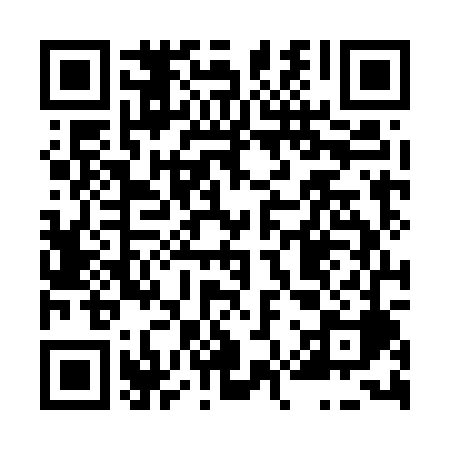 Ramadan times for Bitovanky, Czech RepublicMon 11 Mar 2024 - Wed 10 Apr 2024High Latitude Method: Angle Based RulePrayer Calculation Method: Muslim World LeagueAsar Calculation Method: HanafiPrayer times provided by https://www.salahtimes.comDateDayFajrSuhurSunriseDhuhrAsrIftarMaghribIsha11Mon4:304:306:1812:064:025:565:567:3712Tue4:284:286:1612:064:035:575:577:3913Wed4:264:266:1412:064:055:595:597:4114Thu4:234:236:1212:064:066:006:007:4215Fri4:214:216:0912:054:076:026:027:4416Sat4:194:196:0712:054:096:046:047:4617Sun4:164:166:0512:054:106:056:057:4818Mon4:144:146:0312:044:116:076:077:4919Tue4:124:126:0112:044:126:086:087:5120Wed4:094:095:5912:044:146:106:107:5321Thu4:074:075:5612:044:156:126:127:5522Fri4:044:045:5412:034:166:136:137:5723Sat4:024:025:5212:034:176:156:157:5824Sun3:593:595:5012:034:196:166:168:0025Mon3:573:575:4812:024:206:186:188:0226Tue3:543:545:4612:024:216:196:198:0427Wed3:523:525:4312:024:226:216:218:0628Thu3:493:495:4112:014:236:236:238:0829Fri3:473:475:3912:014:246:246:248:1030Sat3:443:445:3712:014:266:266:268:1231Sun4:414:416:351:015:277:277:279:141Mon4:394:396:331:005:287:297:299:162Tue4:364:366:301:005:297:307:309:183Wed4:334:336:281:005:307:327:329:204Thu4:314:316:2612:595:317:347:349:225Fri4:284:286:2412:595:327:357:359:246Sat4:254:256:2212:595:347:377:379:267Sun4:234:236:2012:595:357:387:389:288Mon4:204:206:1812:585:367:407:409:309Tue4:174:176:1612:585:377:417:419:3210Wed4:144:146:1312:585:387:437:439:34